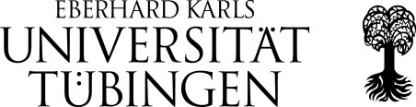 Urlaubsantrag /UrlaubsanzeigeUrlaubsantrag /UrlaubsanzeigeUrlaubsantrag /UrlaubsanzeigeUrlaubsantrag /UrlaubsanzeigeUrlaubsantrag /UrlaubsanzeigeUrlaubsantrag /Urlaubsanzeige(wird von der Karteiführenden Stelle ausgefüllt)(wird von der Karteiführenden Stelle ausgefüllt)(wird von der Karteiführenden Stelle ausgefüllt)(wird von der Karteiführenden Stelle ausgefüllt)(wird von der Karteiführenden Stelle ausgefüllt)(wird von der Karteiführenden Stelle ausgefüllt)(wird von der Karteiführenden Stelle ausgefüllt)(wird von der Karteiführenden Stelle ausgefüllt)(wird von der Karteiführenden Stelle ausgefüllt)Familienname, Vorname, DienstbezeichnungFamilienname, Vorname, DienstbezeichnungFamilienname, Vorname, DienstbezeichnungFamilienname, Vorname, DienstbezeichnungFamilienname, Vorname, DienstbezeichnungFamilienname, Vorname, DienstbezeichnungFamilienname, Vorname, DienstbezeichnungFamilienname, Vorname, DienstbezeichnungFamilienname, Vorname, DienstbezeichnungFamilienname, Vorname, DienstbezeichnungBeschäftigungsstelle / Abteilung / PersonalnummerBeschäftigungsstelle / Abteilung / PersonalnummerBeschäftigungsstelle / Abteilung / PersonalnummerBeschäftigungsstelle / Abteilung / PersonalnummerUrlaubsjahr 20Urlaubsjahr 20Urlaubsjahr 20Bittet um/ zeigt anBittet um/ zeigt anTageTageTage  Erholungsurlaub  Erholungsurlaub  Erholungsurlaub  ErholungsurlaubUrlaubsanspruchZustehender ErholungsurlaubUrlaubsanspruchZustehender ErholungsurlaubUrlaubsanspruchZustehender ErholungsurlaubArbeitstageArbeitstageArbeitstageArbeitstageArbeitstageBittet um/ zeigt anBittet um/ zeigt anTageTageTage  Sonderurlaub  Sonderurlaub  Sonderurlaub  Sonderurlaub  unbezahlten Urlaub        Dienstbefreiung  unbezahlten Urlaub        Dienstbefreiung  unbezahlten Urlaub        Dienstbefreiung  unbezahlten Urlaub        DienstbefreiungUrlaubsanspruchZustehender ErholungsurlaubUrlaubsanspruchZustehender ErholungsurlaubUrlaubsanspruchZustehender ErholungsurlaubArbeitstageArbeitstageArbeitstageArbeitstageArbeitstageBittet um/ zeigt anBittet um/ zeigt anTageTageTage  Sonderurlaub  Sonderurlaub  Sonderurlaub  Sonderurlaub  unbezahlten Urlaub        Dienstbefreiung  unbezahlten Urlaub        Dienstbefreiung  unbezahlten Urlaub        Dienstbefreiung  unbezahlten Urlaub        DienstbefreiungUrlaubsanspruchZustehender ErholungsurlaubUrlaubsanspruchZustehender ErholungsurlaubUrlaubsanspruchZustehender ErholungsurlaubUrlaubsanspruchZustehender ErholungsurlaubUrlaubsanspruchZustehender ErholungsurlaubUrlaubsanspruchZustehender Erholungsurlaubvon (Datum)von (Datum)von (Datum)von (Datum)von (Datum)von (Datum)von (Datum)von (Datum)von (Datum)bis einschließlich (Datum)bis einschließlich (Datum)bis einschließlich (Datum)bis einschließlich (Datum)bis einschließlich (Datum)Übertragung aus 20Übertragung aus 20Übertragung aus 20Grund (nur bei Sonderurlaub, Dienstbefreiung und unbezahltem Urlaub angeben, ggfs. auf bes. Blatt)Grund (nur bei Sonderurlaub, Dienstbefreiung und unbezahltem Urlaub angeben, ggfs. auf bes. Blatt)Grund (nur bei Sonderurlaub, Dienstbefreiung und unbezahltem Urlaub angeben, ggfs. auf bes. Blatt)Grund (nur bei Sonderurlaub, Dienstbefreiung und unbezahltem Urlaub angeben, ggfs. auf bes. Blatt)Grund (nur bei Sonderurlaub, Dienstbefreiung und unbezahltem Urlaub angeben, ggfs. auf bes. Blatt)Grund (nur bei Sonderurlaub, Dienstbefreiung und unbezahltem Urlaub angeben, ggfs. auf bes. Blatt)Grund (nur bei Sonderurlaub, Dienstbefreiung und unbezahltem Urlaub angeben, ggfs. auf bes. Blatt)Grund (nur bei Sonderurlaub, Dienstbefreiung und unbezahltem Urlaub angeben, ggfs. auf bes. Blatt)Grund (nur bei Sonderurlaub, Dienstbefreiung und unbezahltem Urlaub angeben, ggfs. auf bes. Blatt)Grund (nur bei Sonderurlaub, Dienstbefreiung und unbezahltem Urlaub angeben, ggfs. auf bes. Blatt)Grund (nur bei Sonderurlaub, Dienstbefreiung und unbezahltem Urlaub angeben, ggfs. auf bes. Blatt)Grund (nur bei Sonderurlaub, Dienstbefreiung und unbezahltem Urlaub angeben, ggfs. auf bes. Blatt)Grund (nur bei Sonderurlaub, Dienstbefreiung und unbezahltem Urlaub angeben, ggfs. auf bes. Blatt)Grund (nur bei Sonderurlaub, Dienstbefreiung und unbezahltem Urlaub angeben, ggfs. auf bes. Blatt)Zusatz-/SonderurlaubwegenZusammenBis jetzt erhaltenRestZusatz-/SonderurlaubwegenZusammenBis jetzt erhaltenRestZusatz-/SonderurlaubwegenZusammenBis jetzt erhaltenRestStellvertretung übernimmt Stellvertretung übernimmt Stellvertretung übernimmt Stellvertretung übernimmt Stellvertretung übernimmt Stellvertretung übernimmt Stellvertretung übernimmt Stellvertretung übernimmt Stellvertretung übernimmt Stellvertretung übernimmt Stellvertretung übernimmt Stellvertretung übernimmt Stellvertretung übernimmt Stellvertretung übernimmt Zusatz-/SonderurlaubwegenZusammenBis jetzt erhaltenRestZusatz-/SonderurlaubwegenZusammenBis jetzt erhaltenRestZusatz-/SonderurlaubwegenZusammenBis jetzt erhaltenRestUrlaubsanschrift Urlaubsanschrift Urlaubsanschrift Urlaubsanschrift Urlaubsanschrift Urlaubsanschrift Urlaubsanschrift Urlaubsanschrift Urlaubsanschrift Urlaubsanschrift Urlaubsanschrift telefonisch zu erreichen untertelefonisch zu erreichen untertelefonisch zu erreichen unterZusatz-/SonderurlaubwegenZusammenBis jetzt erhaltenRestZusatz-/SonderurlaubwegenZusammenBis jetzt erhaltenRestZusatz-/SonderurlaubwegenZusammenBis jetzt erhaltenRestDatum Datum Datum Datum Datum Datum Datum   Unterschrift des/der Antragstellers/Antragstellerin / Anzeigenden  Unterschrift des/der Antragstellers/Antragstellerin / Anzeigenden  Unterschrift des/der Antragstellers/Antragstellerin / Anzeigenden  Unterschrift des/der Antragstellers/Antragstellerin / Anzeigenden  Unterschrift des/der Antragstellers/Antragstellerin / Anzeigenden  Unterschrift des/der Antragstellers/Antragstellerin / Anzeigenden  Unterschrift des/der Antragstellers/Antragstellerin / AnzeigendenZusatz-/SonderurlaubwegenZusammenBis jetzt erhaltenRestZusatz-/SonderurlaubwegenZusammenBis jetzt erhaltenRestZusatz-/SonderurlaubwegenZusammenBis jetzt erhaltenRestDatum Datum Datum Datum Datum Datum Datum   Unterschrift des/der Antragstellers/Antragstellerin / Anzeigenden  Unterschrift des/der Antragstellers/Antragstellerin / Anzeigenden  Unterschrift des/der Antragstellers/Antragstellerin / Anzeigenden  Unterschrift des/der Antragstellers/Antragstellerin / Anzeigenden  Unterschrift des/der Antragstellers/Antragstellerin / Anzeigenden  Unterschrift des/der Antragstellers/Antragstellerin / Anzeigenden  Unterschrift des/der Antragstellers/Antragstellerin / AnzeigendenGesehen am: Gesehen am: Gesehen am: Gesehen am: Stellungnahme des/der Vorgesetzten Keine Einwendungen Nicht befürwortet wegenStellungnahme des/der Vorgesetzten Keine Einwendungen Nicht befürwortet wegenStellungnahme des/der Vorgesetzten Keine Einwendungen Nicht befürwortet wegenStellungnahme des/der Vorgesetzten Keine Einwendungen Nicht befürwortet wegenStellungnahme des/der Vorgesetzten Keine Einwendungen Nicht befürwortet wegenStellungnahme des/der Vorgesetzten Keine Einwendungen Nicht befürwortet wegenStellungnahme des/der Vorgesetzten Keine Einwendungen Nicht befürwortet wegenStellungnahme des/der Vorgesetzten Keine Einwendungen Nicht befürwortet wegenGenehmigt Ja Nein, wegenGenehmigt Ja Nein, wegenGenehmigt Ja Nein, wegenGenehmigt Ja Nein, wegen1. Url.-Kartei    erg.2. Mehrf. an     Antragst. ab3. z.d.A.1. Url.-Kartei    erg.2. Mehrf. an     Antragst. ab3. z.d.A.1. Url.-Kartei    erg.2. Mehrf. an     Antragst. ab3. z.d.A.Gesehen am: Gesehen am: Gesehen am: Gesehen am: Stellungnahme des/der Vorgesetzten Keine Einwendungen Nicht befürwortet wegenStellungnahme des/der Vorgesetzten Keine Einwendungen Nicht befürwortet wegenStellungnahme des/der Vorgesetzten Keine Einwendungen Nicht befürwortet wegenStellungnahme des/der Vorgesetzten Keine Einwendungen Nicht befürwortet wegenStellungnahme des/der Vorgesetzten Keine Einwendungen Nicht befürwortet wegenStellungnahme des/der Vorgesetzten Keine Einwendungen Nicht befürwortet wegenStellungnahme des/der Vorgesetzten Keine Einwendungen Nicht befürwortet wegenStellungnahme des/der Vorgesetzten Keine Einwendungen Nicht befürwortet wegenGenehmigt Ja Nein, wegenGenehmigt Ja Nein, wegenGenehmigt Ja Nein, wegenGenehmigt Ja Nein, wegen1. Url.-Kartei    erg.2. Mehrf. an     Antragst. ab3. z.d.A.1. Url.-Kartei    erg.2. Mehrf. an     Antragst. ab3. z.d.A.1. Url.-Kartei    erg.2. Mehrf. an     Antragst. ab3. z.d.A.Stellungnahme des/der Vorgesetzten Keine Einwendungen Nicht befürwortet wegenStellungnahme des/der Vorgesetzten Keine Einwendungen Nicht befürwortet wegenStellungnahme des/der Vorgesetzten Keine Einwendungen Nicht befürwortet wegenStellungnahme des/der Vorgesetzten Keine Einwendungen Nicht befürwortet wegenStellungnahme des/der Vorgesetzten Keine Einwendungen Nicht befürwortet wegenStellungnahme des/der Vorgesetzten Keine Einwendungen Nicht befürwortet wegenStellungnahme des/der Vorgesetzten Keine Einwendungen Nicht befürwortet wegenStellungnahme des/der Vorgesetzten Keine Einwendungen Nicht befürwortet wegenGenehmigt Ja Nein, wegenGenehmigt Ja Nein, wegenGenehmigt Ja Nein, wegenGenehmigt Ja Nein, wegen1. Url.-Kartei    erg.2. Mehrf. an     Antragst. ab3. z.d.A.1. Url.-Kartei    erg.2. Mehrf. an     Antragst. ab3. z.d.A.1. Url.-Kartei    erg.2. Mehrf. an     Antragst. ab3. z.d.A.Stellungnahme des/der Vorgesetzten Keine Einwendungen Nicht befürwortet wegenStellungnahme des/der Vorgesetzten Keine Einwendungen Nicht befürwortet wegenStellungnahme des/der Vorgesetzten Keine Einwendungen Nicht befürwortet wegenStellungnahme des/der Vorgesetzten Keine Einwendungen Nicht befürwortet wegenStellungnahme des/der Vorgesetzten Keine Einwendungen Nicht befürwortet wegenStellungnahme des/der Vorgesetzten Keine Einwendungen Nicht befürwortet wegenStellungnahme des/der Vorgesetzten Keine Einwendungen Nicht befürwortet wegenStellungnahme des/der Vorgesetzten Keine Einwendungen Nicht befürwortet wegenGenehmigt Ja Nein, wegenGenehmigt Ja Nein, wegenGenehmigt Ja Nein, wegenGenehmigt Ja Nein, wegen1. Url.-Kartei    erg.2. Mehrf. an     Antragst. ab3. z.d.A.1. Url.-Kartei    erg.2. Mehrf. an     Antragst. ab3. z.d.A.1. Url.-Kartei    erg.2. Mehrf. an     Antragst. ab3. z.d.A.1. Url.-Kartei    erg.2. Mehrf. an     Antragst. ab3. z.d.A.1. Url.-Kartei    erg.2. Mehrf. an     Antragst. ab3. z.d.A.1. Url.-Kartei    erg.2. Mehrf. an     Antragst. ab3. z.d.A.      (Stellvertreter/in)      (Stellvertreter/in)      (Stellvertreter/in)      (Stellvertreter/in)(Unterschrift)(Unterschrift)(Unterschrift)(Unterschrift)(Unterschrift)(Unterschrift)(Unterschrift)(Unterschrift)(Unterschrift)(Unterschrift)(Unterschrift)(Unterschrift)1. Url.-Kartei    erg.2. Mehrf. an     Antragst. ab3. z.d.A.1. Url.-Kartei    erg.2. Mehrf. an     Antragst. ab3. z.d.A.1. Url.-Kartei    erg.2. Mehrf. an     Antragst. ab3. z.d.A.      (Stellvertreter/in)      (Stellvertreter/in)      (Stellvertreter/in)      (Stellvertreter/in)(Unterschrift)(Unterschrift)(Unterschrift)(Unterschrift)(Unterschrift)(Unterschrift)(Unterschrift)(Unterschrift)(Unterschrift)(Unterschrift)(Unterschrift)(Unterschrift)1. Url.-Kartei    erg.2. Mehrf. an     Antragst. ab3. z.d.A.1. Url.-Kartei    erg.2. Mehrf. an     Antragst. ab3. z.d.A.1. Url.-Kartei    erg.2. Mehrf. an     Antragst. ab3. z.d.A.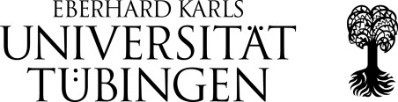 Urlaubsantrag /UrlaubsanzeigeUrlaubsantrag /UrlaubsanzeigeUrlaubsantrag /UrlaubsanzeigeUrlaubsantrag /UrlaubsanzeigeUrlaubsantrag /UrlaubsanzeigeUrlaubsantrag /Urlaubsanzeige(wird von der Karteiführenden Stelle ausgefüllt)(wird von der Karteiführenden Stelle ausgefüllt)(wird von der Karteiführenden Stelle ausgefüllt)(wird von der Karteiführenden Stelle ausgefüllt)(wird von der Karteiführenden Stelle ausgefüllt)(wird von der Karteiführenden Stelle ausgefüllt)(wird von der Karteiführenden Stelle ausgefüllt)(wird von der Karteiführenden Stelle ausgefüllt)(wird von der Karteiführenden Stelle ausgefüllt)Familienname, Vorname, DienstbezeichnungFamilienname, Vorname, DienstbezeichnungFamilienname, Vorname, DienstbezeichnungFamilienname, Vorname, DienstbezeichnungFamilienname, Vorname, DienstbezeichnungFamilienname, Vorname, DienstbezeichnungFamilienname, Vorname, DienstbezeichnungFamilienname, Vorname, DienstbezeichnungFamilienname, Vorname, DienstbezeichnungFamilienname, Vorname, DienstbezeichnungBeschäftigungsstelle / Abteilung / PersonalnummerBeschäftigungsstelle / Abteilung / PersonalnummerBeschäftigungsstelle / Abteilung / PersonalnummerBeschäftigungsstelle / Abteilung / PersonalnummerUrlaubsjahr 20Urlaubsjahr 20Urlaubsjahr 20Bittet um/ zeigt anBittet um/ zeigt anTageTageTage  Erholungsurlaub  Erholungsurlaub  Erholungsurlaub  ErholungsurlaubUrlaubsanspruchZustehender ErholungsurlaubUrlaubsanspruchZustehender ErholungsurlaubUrlaubsanspruchZustehender ErholungsurlaubArbeitstageArbeitstageArbeitstageArbeitstageArbeitstageBittet um/ zeigt anBittet um/ zeigt anTageTageTage  Sonderurlaub  Sonderurlaub  Sonderurlaub  Sonderurlaub  unbezahlten Urlaub	  Dienstbefreiung  unbezahlten Urlaub	  Dienstbefreiung  unbezahlten Urlaub	  Dienstbefreiung  unbezahlten Urlaub	  DienstbefreiungUrlaubsanspruchZustehender ErholungsurlaubUrlaubsanspruchZustehender ErholungsurlaubUrlaubsanspruchZustehender ErholungsurlaubArbeitstageArbeitstageArbeitstageArbeitstageArbeitstageBittet um/ zeigt anBittet um/ zeigt anTageTageTage  Sonderurlaub  Sonderurlaub  Sonderurlaub  Sonderurlaub  unbezahlten Urlaub	  Dienstbefreiung  unbezahlten Urlaub	  Dienstbefreiung  unbezahlten Urlaub	  Dienstbefreiung  unbezahlten Urlaub	  DienstbefreiungUrlaubsanspruchZustehender ErholungsurlaubUrlaubsanspruchZustehender ErholungsurlaubUrlaubsanspruchZustehender ErholungsurlaubUrlaubsanspruchZustehender ErholungsurlaubUrlaubsanspruchZustehender ErholungsurlaubUrlaubsanspruchZustehender Erholungsurlaubvon (Datum)von (Datum)von (Datum)von (Datum)von (Datum)von (Datum)von (Datum)von (Datum)von (Datum)bis einschließlich (Datum)bis einschließlich (Datum)bis einschließlich (Datum)bis einschließlich (Datum)bis einschließlich (Datum)Übertragung aus 20Übertragung aus 20Übertragung aus 20Grund (nur bei Sonderurlaub, Dienstbefreiung und unbezahltem Urlaub angeben, ggfs. auf bes. Blatt)Grund (nur bei Sonderurlaub, Dienstbefreiung und unbezahltem Urlaub angeben, ggfs. auf bes. Blatt)Grund (nur bei Sonderurlaub, Dienstbefreiung und unbezahltem Urlaub angeben, ggfs. auf bes. Blatt)Grund (nur bei Sonderurlaub, Dienstbefreiung und unbezahltem Urlaub angeben, ggfs. auf bes. Blatt)Grund (nur bei Sonderurlaub, Dienstbefreiung und unbezahltem Urlaub angeben, ggfs. auf bes. Blatt)Grund (nur bei Sonderurlaub, Dienstbefreiung und unbezahltem Urlaub angeben, ggfs. auf bes. Blatt)Grund (nur bei Sonderurlaub, Dienstbefreiung und unbezahltem Urlaub angeben, ggfs. auf bes. Blatt)Grund (nur bei Sonderurlaub, Dienstbefreiung und unbezahltem Urlaub angeben, ggfs. auf bes. Blatt)Grund (nur bei Sonderurlaub, Dienstbefreiung und unbezahltem Urlaub angeben, ggfs. auf bes. Blatt)Grund (nur bei Sonderurlaub, Dienstbefreiung und unbezahltem Urlaub angeben, ggfs. auf bes. Blatt)Grund (nur bei Sonderurlaub, Dienstbefreiung und unbezahltem Urlaub angeben, ggfs. auf bes. Blatt)Grund (nur bei Sonderurlaub, Dienstbefreiung und unbezahltem Urlaub angeben, ggfs. auf bes. Blatt)Grund (nur bei Sonderurlaub, Dienstbefreiung und unbezahltem Urlaub angeben, ggfs. auf bes. Blatt)Grund (nur bei Sonderurlaub, Dienstbefreiung und unbezahltem Urlaub angeben, ggfs. auf bes. Blatt)Zusatz-/SonderurlaubwegenZusammenBis jetzt erhaltenRestZusatz-/SonderurlaubwegenZusammenBis jetzt erhaltenRestZusatz-/SonderurlaubwegenZusammenBis jetzt erhaltenRestStellvertretung übernimmt Stellvertretung übernimmt Stellvertretung übernimmt Stellvertretung übernimmt Stellvertretung übernimmt Stellvertretung übernimmt Stellvertretung übernimmt Stellvertretung übernimmt Stellvertretung übernimmt Stellvertretung übernimmt Stellvertretung übernimmt Stellvertretung übernimmt Stellvertretung übernimmt Stellvertretung übernimmt Zusatz-/SonderurlaubwegenZusammenBis jetzt erhaltenRestZusatz-/SonderurlaubwegenZusammenBis jetzt erhaltenRestZusatz-/SonderurlaubwegenZusammenBis jetzt erhaltenRestUrlaubsanschrift Urlaubsanschrift Urlaubsanschrift Urlaubsanschrift Urlaubsanschrift Urlaubsanschrift Urlaubsanschrift Urlaubsanschrift Urlaubsanschrift Urlaubsanschrift Urlaubsanschrift telefonisch zu erreichen untertelefonisch zu erreichen untertelefonisch zu erreichen unterZusatz-/SonderurlaubwegenZusammenBis jetzt erhaltenRestZusatz-/SonderurlaubwegenZusammenBis jetzt erhaltenRestZusatz-/SonderurlaubwegenZusammenBis jetzt erhaltenRestDatum Datum Datum Datum Datum Datum Datum   Unterschrift des/der Antragstellers/Antragstellerin / Anzeigenden  Unterschrift des/der Antragstellers/Antragstellerin / Anzeigenden  Unterschrift des/der Antragstellers/Antragstellerin / Anzeigenden  Unterschrift des/der Antragstellers/Antragstellerin / Anzeigenden  Unterschrift des/der Antragstellers/Antragstellerin / Anzeigenden  Unterschrift des/der Antragstellers/Antragstellerin / Anzeigenden  Unterschrift des/der Antragstellers/Antragstellerin / AnzeigendenZusatz-/SonderurlaubwegenZusammenBis jetzt erhaltenRestZusatz-/SonderurlaubwegenZusammenBis jetzt erhaltenRestZusatz-/SonderurlaubwegenZusammenBis jetzt erhaltenRestDatum Datum Datum Datum Datum Datum Datum   Unterschrift des/der Antragstellers/Antragstellerin / Anzeigenden  Unterschrift des/der Antragstellers/Antragstellerin / Anzeigenden  Unterschrift des/der Antragstellers/Antragstellerin / Anzeigenden  Unterschrift des/der Antragstellers/Antragstellerin / Anzeigenden  Unterschrift des/der Antragstellers/Antragstellerin / Anzeigenden  Unterschrift des/der Antragstellers/Antragstellerin / Anzeigenden  Unterschrift des/der Antragstellers/Antragstellerin / AnzeigendenGesehen am: Gesehen am: Gesehen am: Gesehen am: Stellungnahme des/der Vorgesetzten Keine Einwendungen Nicht befürwortet wegenStellungnahme des/der Vorgesetzten Keine Einwendungen Nicht befürwortet wegenStellungnahme des/der Vorgesetzten Keine Einwendungen Nicht befürwortet wegenStellungnahme des/der Vorgesetzten Keine Einwendungen Nicht befürwortet wegenStellungnahme des/der Vorgesetzten Keine Einwendungen Nicht befürwortet wegenStellungnahme des/der Vorgesetzten Keine Einwendungen Nicht befürwortet wegenStellungnahme des/der Vorgesetzten Keine Einwendungen Nicht befürwortet wegenStellungnahme des/der Vorgesetzten Keine Einwendungen Nicht befürwortet wegenGenehmigt Ja Nein, wegenGenehmigt Ja Nein, wegenGenehmigt Ja Nein, wegenGenehmigt Ja Nein, wegen1. Url.-Kartei    erg.2. Mehrf. an     Antragst. ab3. z.d.A.1. Url.-Kartei    erg.2. Mehrf. an     Antragst. ab3. z.d.A.1. Url.-Kartei    erg.2. Mehrf. an     Antragst. ab3. z.d.A.Gesehen am: Gesehen am: Gesehen am: Gesehen am: Stellungnahme des/der Vorgesetzten Keine Einwendungen Nicht befürwortet wegenStellungnahme des/der Vorgesetzten Keine Einwendungen Nicht befürwortet wegenStellungnahme des/der Vorgesetzten Keine Einwendungen Nicht befürwortet wegenStellungnahme des/der Vorgesetzten Keine Einwendungen Nicht befürwortet wegenStellungnahme des/der Vorgesetzten Keine Einwendungen Nicht befürwortet wegenStellungnahme des/der Vorgesetzten Keine Einwendungen Nicht befürwortet wegenStellungnahme des/der Vorgesetzten Keine Einwendungen Nicht befürwortet wegenStellungnahme des/der Vorgesetzten Keine Einwendungen Nicht befürwortet wegenGenehmigt Ja Nein, wegenGenehmigt Ja Nein, wegenGenehmigt Ja Nein, wegenGenehmigt Ja Nein, wegen1. Url.-Kartei    erg.2. Mehrf. an     Antragst. ab3. z.d.A.1. Url.-Kartei    erg.2. Mehrf. an     Antragst. ab3. z.d.A.1. Url.-Kartei    erg.2. Mehrf. an     Antragst. ab3. z.d.A.Stellungnahme des/der Vorgesetzten Keine Einwendungen Nicht befürwortet wegenStellungnahme des/der Vorgesetzten Keine Einwendungen Nicht befürwortet wegenStellungnahme des/der Vorgesetzten Keine Einwendungen Nicht befürwortet wegenStellungnahme des/der Vorgesetzten Keine Einwendungen Nicht befürwortet wegenStellungnahme des/der Vorgesetzten Keine Einwendungen Nicht befürwortet wegenStellungnahme des/der Vorgesetzten Keine Einwendungen Nicht befürwortet wegenStellungnahme des/der Vorgesetzten Keine Einwendungen Nicht befürwortet wegenStellungnahme des/der Vorgesetzten Keine Einwendungen Nicht befürwortet wegenGenehmigt Ja Nein, wegenGenehmigt Ja Nein, wegenGenehmigt Ja Nein, wegenGenehmigt Ja Nein, wegen1. Url.-Kartei    erg.2. Mehrf. an     Antragst. ab3. z.d.A.1. Url.-Kartei    erg.2. Mehrf. an     Antragst. ab3. z.d.A.1. Url.-Kartei    erg.2. Mehrf. an     Antragst. ab3. z.d.A.Stellungnahme des/der Vorgesetzten Keine Einwendungen Nicht befürwortet wegenStellungnahme des/der Vorgesetzten Keine Einwendungen Nicht befürwortet wegenStellungnahme des/der Vorgesetzten Keine Einwendungen Nicht befürwortet wegenStellungnahme des/der Vorgesetzten Keine Einwendungen Nicht befürwortet wegenStellungnahme des/der Vorgesetzten Keine Einwendungen Nicht befürwortet wegenStellungnahme des/der Vorgesetzten Keine Einwendungen Nicht befürwortet wegenStellungnahme des/der Vorgesetzten Keine Einwendungen Nicht befürwortet wegenStellungnahme des/der Vorgesetzten Keine Einwendungen Nicht befürwortet wegenGenehmigt Ja Nein, wegenGenehmigt Ja Nein, wegenGenehmigt Ja Nein, wegenGenehmigt Ja Nein, wegen1. Url.-Kartei    erg.2. Mehrf. an     Antragst. ab3. z.d.A.1. Url.-Kartei    erg.2. Mehrf. an     Antragst. ab3. z.d.A.1. Url.-Kartei    erg.2. Mehrf. an     Antragst. ab3. z.d.A.1. Url.-Kartei    erg.2. Mehrf. an     Antragst. ab3. z.d.A.1. Url.-Kartei    erg.2. Mehrf. an     Antragst. ab3. z.d.A.1. Url.-Kartei    erg.2. Mehrf. an     Antragst. ab3. z.d.A.      (Stellvertreter/in)      (Stellvertreter/in)      (Stellvertreter/in)      (Stellvertreter/in)(Unterschrift)(Unterschrift)(Unterschrift)(Unterschrift)(Unterschrift)(Unterschrift)(Unterschrift)(Unterschrift)(Unterschrift)(Unterschrift)(Unterschrift)(Unterschrift)1. Url.-Kartei    erg.2. Mehrf. an     Antragst. ab3. z.d.A.1. Url.-Kartei    erg.2. Mehrf. an     Antragst. ab3. z.d.A.1. Url.-Kartei    erg.2. Mehrf. an     Antragst. ab3. z.d.A.      (Stellvertreter/in)      (Stellvertreter/in)      (Stellvertreter/in)      (Stellvertreter/in)(Unterschrift)(Unterschrift)(Unterschrift)(Unterschrift)(Unterschrift)(Unterschrift)(Unterschrift)(Unterschrift)(Unterschrift)(Unterschrift)(Unterschrift)(Unterschrift)1. Url.-Kartei    erg.2. Mehrf. an     Antragst. ab3. z.d.A.1. Url.-Kartei    erg.2. Mehrf. an     Antragst. ab3. z.d.A.1. Url.-Kartei    erg.2. Mehrf. an     Antragst. ab3. z.d.A.